PROPOSTA DE SINDICALIZAÇÃO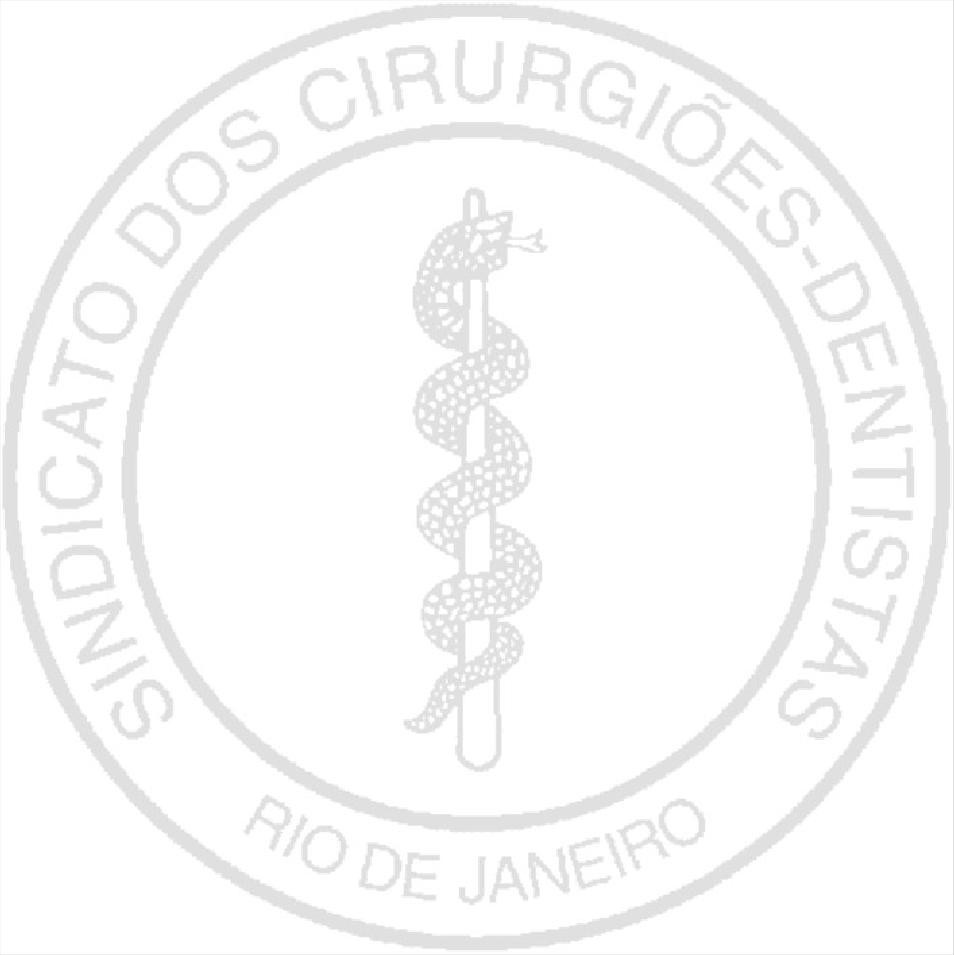 NOME: 	 FILIAÇÃO:	CRO/RJ:	CPF: 	CTPS Nº	Série	 TÍTULO ELEITORAL: 		 NASC.:	/	/	DIPLOMADO PELA FACULDADE: 			 EM	/	/	 OU CURSANDO O 	 PERÍODO DA FACULDADE 				 CORRESPONDÊNCIAS PARA:( ) RESIDÊNCIA	( ) CONSULTÓRIORESIDÊNCIA:ENDEREÇO: 	BAIRRO:		CIDADE:	 CEP:	TELEFONE (s): 	 EMAIL:			CONSULTÓRIO:ENDEREÇO: 	BAIRRO:		CIDADE:		 CEP:	TELEFONE (s): 		 EMAIL:				 ESPECIALIZAÇÃO EM:			Rio de Janeiro,	de	de 20	Assinatura